For Immediate Release				Contact: 	Helen Jaccard, 206-992-6364
September 1, 2019						vfpgoldenruleproject@gmail.comWeb:  vfpgoldenrule.org
	Facebook: GoldenRulePeaceBoatFilm screening and discussion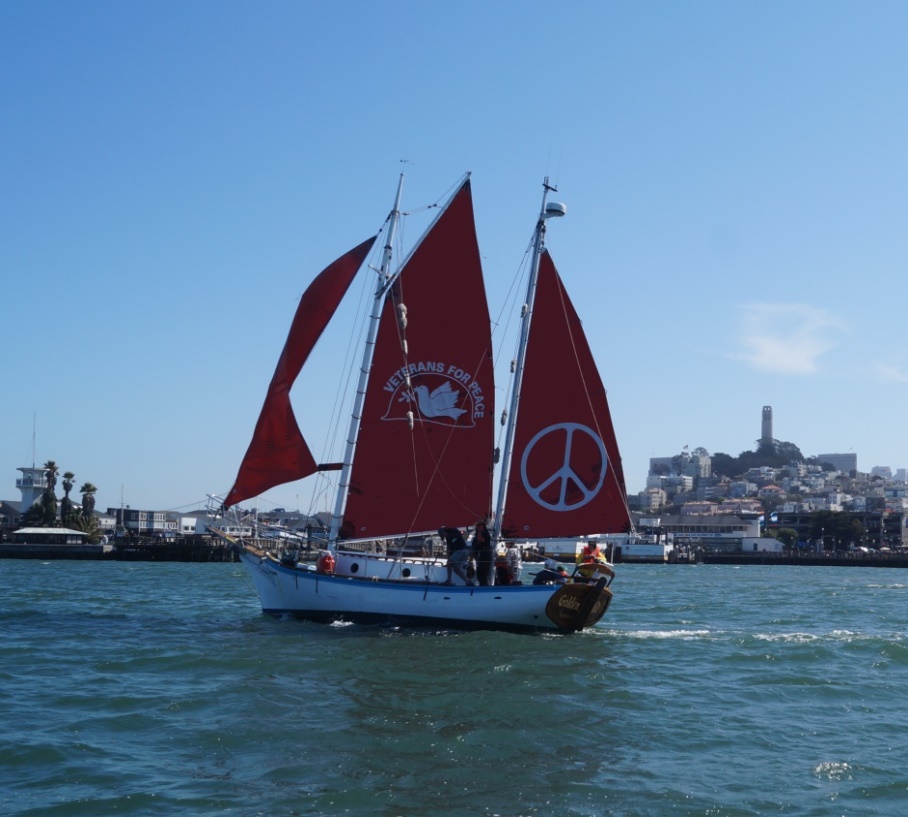 September 21, 2019 (time) (place)Making Waves: Rebirth of the Golden RuleChuck DeWitt and Nate Lomba, members of  Veterans For Peace in Humboldt Bay, will give a presentation about the Golden Rule’s Peace in the Pacific Voyage, the boat having arrived in Hilo, Hawaii July 31.
The historic Sailboat Project Supports UN Treaty to Ban Nuclear Weapons.In 1958 four Quakers tried to sail to the Marshall Islands to stop nuclear bomb tests.  The boat  sank in 2010 and was rebuilt from in Humboldt Bay, Northern California.  The Golden Rule is now “Sailing for a Nuclear-Free World and a Peaceful, Sustainable Future”.After over a year of planning and upgrades, Golden Rule crossed the Pacific Ocean  from San Diego to Hilo, Hawaii.  The crew  will sail all over the Hawaiian Islands, then continue on to the Marshall Islands, Guam, Okinawa, Korea, Japan and more.  Press interviews encouraged!